Tre teoremi sulle funzioni derivabili. AttivitàAssocia ad ognuno dei seguenti grafici di funzione la frase scelta fra quelle sotto le tre figure.FrasiPer la funzione non è vera la 1° condizione del teorema di Lagrange e la tesi non è vera.Per la funzione sono vere tutte le condizioni del teorema di Lagrange e la tesi è veraPer la funzione non è vera la 2° condizione del teorema di Lagrange e la tesi non è vera.Determina le coordinate del punto C, di cui è assicurata l’esistenza dalla frase b.…………………………………………………………………………………………………………Associa ad ognuno dei seguenti grafici, la frase scelta fra quelle sotto le quattro figure.FrasiPer la funzione non è vera la 1° condizione del teorema di Rolle e la tesi non è vera. Per la funzione non è vera la 2° condizione del teorema di Rolle e la tesi non è vera.Per la funzione non è vera la 3° condizione del teorema di Rolle e la tesi non è vera.Per la funzione non è vera la 2° condizione del teorema di Rolle e la tesi è vera.La funzione descritta dalla frase g contraddice il teorema di Rolle? Sì    NoPerché ………………………………………………………………………………………………….Quali fra le 7 funzioni date sopra sono continue e derivabili nell’intervallo dato? ……………………Quali fra le 7 funzioni date sopra sono continue, ma non derivabili in tutto l’intervallo dato? ……….Quali fra le 7 funzioni date sopra hanno una discontinuità nell’intervallo dato? ………………………I. Teorema di LagrangePer una funzione y = f(x) sono vere tutte le seguenti condizioni, che formano l’ipotesi:f(x) è continua in un intervallo [a, b];f(x) è derivabile all’interno dell’intervallo.Se è vera l’ipotesi, allora è vera la tesi: esiste almeno un numero c all’interno dell’intervallo, per cui risultaII. Teorema di RollePer una funzione y = f(x) sono vere tutte le seguenti condizioni, che formano l’ipotesi:f(x) è continua in un intervallo [a, b];f(x) è derivabile all’interno dell’intervallo;f(b) = f(a)Se è vera l’ipotesi, allora è vera la tesi: esiste almeno un numero c all’interno dell’intervallo, per cui risultaf’(c) = 0III. Continuità di una funzione derivabileUna funzione derivabile in tutti i punti di un intervallo, in quei punti è anche continuaIII. Continuità di una funzione derivabileUna funzione derivabile in tutti i punti di un intervallo, in quei punti è anche continua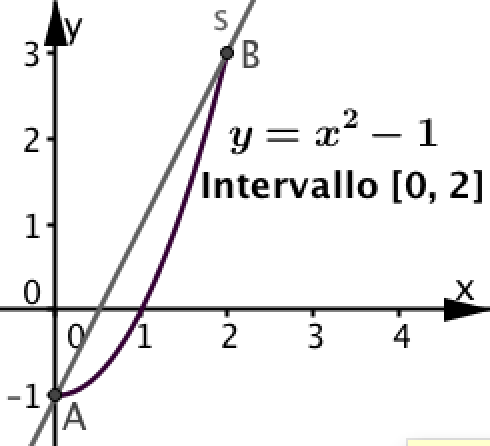 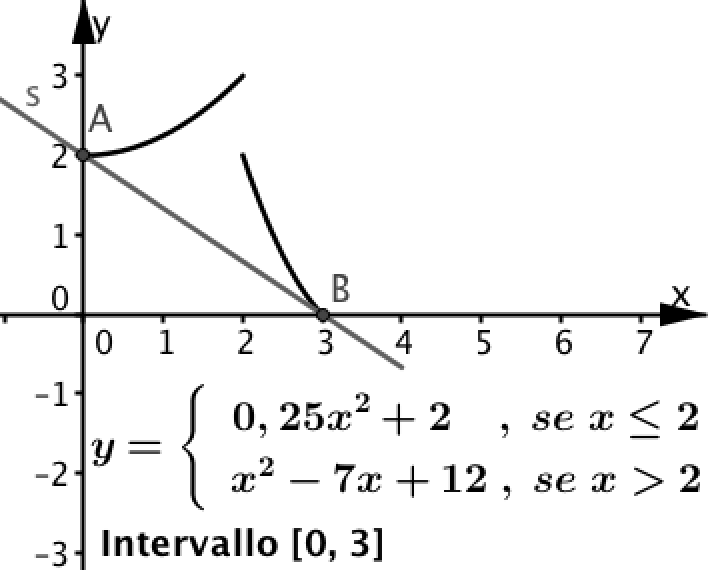 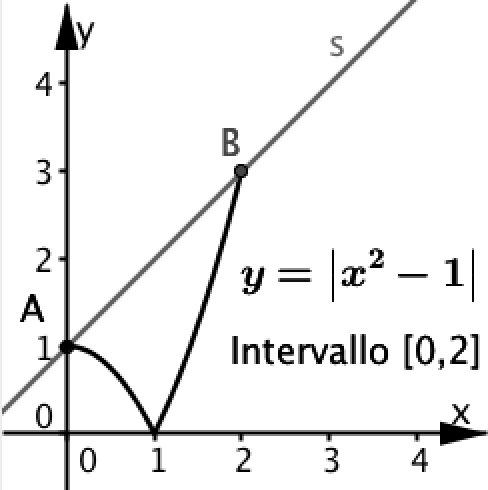 Funzione 1, Frase …..Funzione 2, Frase ……..Funzione 3, Frase …….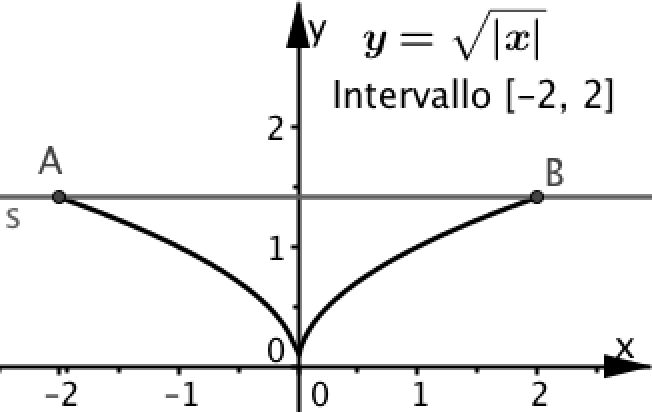 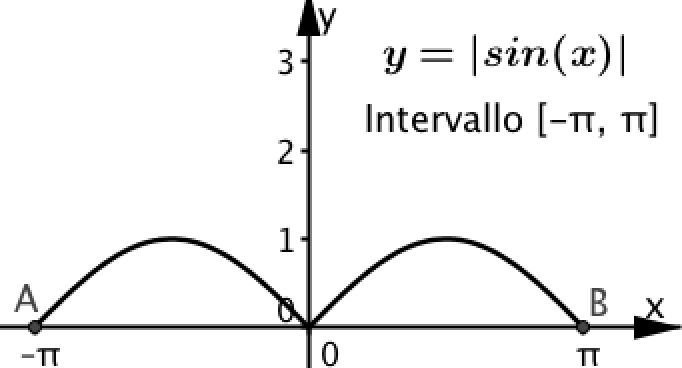 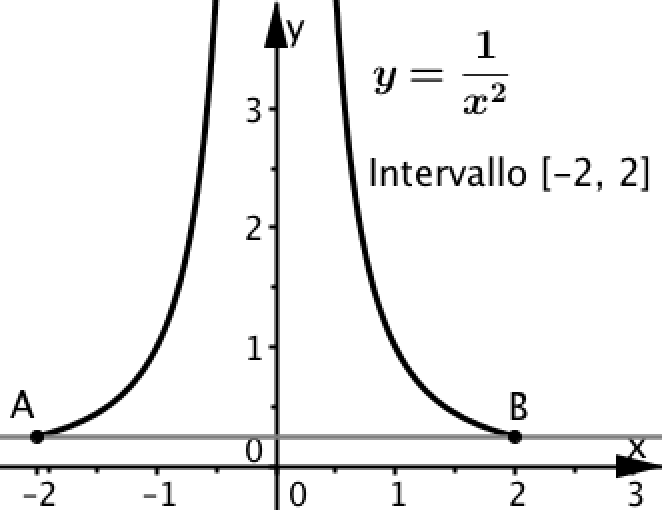 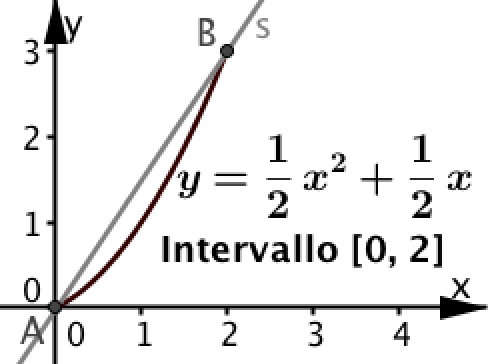 Funzione 4, Frase ……..Funzione 5, Frase ……Funzione 6, Frase  …..Funzione 7, Frase …